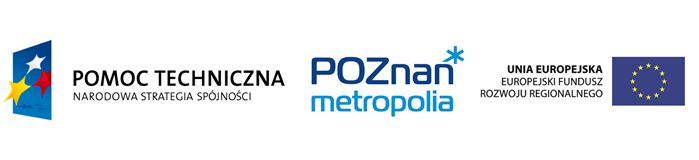 Poznań, 19 sierpnia 2015 r.ZAPYTANIE OFERTOWEJako Instytucja Pośrednicząca, w związku z realizacją projektów zawartych w ramach Zintegrowanych Inwestycji Terytorialnych dla Miejskiego Obszaru Funkcjonalnego Poznania zapraszamy do złożenia oferty na usługę związaną z utworzeniem strony internetowej ZIT oraz jej administrowaniem, wykonywaną na rzecz Stowarzyszenia Metropolia Poznań. Usługa będzie współfinansowana ze środków Unii Europejskiej, Europejskiego Funduszu Rozwoju Regionalnego w ramach Programu Operacyjnego Pomoc Techniczna 2014 – 2020.NAZWA I ADRES ZAMAWIAJĄCEGO: Stowarzyszenie Metropolia Poznańul. Prymasa Stefana Wyszyńskiego 861-124 PoznańRODZAJ ZAMAWIAJĄCEGO: Stowarzyszenie jednostek samorządu terytorialnego.NAZWA NADANA ZAMÓWIENIU PRZEZ ZAMAWIAJĄCEGO: Usługa polegająca na utworzeniu strony internetowej Zintegrowanych Inwestycji Terytorialnych Miejskiego Obszaru Funkcjonalnego Poznania oraz jej administrowaniu 
w latach 2015 – 2021.RODZAJ ZAMÓWIENIA: UsługiOPIS PPRZEDMIOTU ZAMÓWIENIA:DODATKOWE WARUNKI ZAMÓWIENIA- Oferta przed realizacją musi zostać w całości zaakceptowana przez Zamawiającego,- Oferta cenowa powinna zawierać ceny brutto. KRYTERIA I SPOSÓB OCENY OFERT:Jedynym kryterium oceny ofert będzie ich cena brutto powstała w wyniku dodania kwot z kolumn 1 i 3 znajdujących się w tabelce zamieszczonej w formularzu oferty (Załącznik nr 1). Kwoty te składać się będą na wartość przedmiotu zamówienia. Zamówienie zostanie udzielone Wykonawcy, który zaproponuje w ramach oferty najniższą cenę. Cena oferty musi obejmować wszystkie koszty związane z realizacją niniejszego zmówienia.W przypadku braku projektów spełniających oczekiwania Zamawiającego, Zamawiający będzie miał prawo unieważnić postępowanie.WYMAGANIA TREŚCI OFERTY:Złożona oferta musi zawierać następujące dokumenty:- Ofertę cenową (zawierającą m.in. nazwę i adres Wykonawcy, NIP, REGON, wartość przedmiotu zamówienia: cena brutto, termin ważności oferty, nr rachunku bankowego) – wg wzoru stanowiącego załącznik nr 1 do zapytania ofertowego,- Wykaz 5 stron (razem z linkami do stron) wykonanych przez Wykonawcę w okresie minionych 6 miesięcy, licząc od dnia ukazania się zapytania ofertowego. INFORMACJA DOTYCZĄCA SPOSOBU PRZYGOTOWANIA OFERT: Ofertę należy sporządzić w formie pisemnej, w języku polskim. Oferta musi być opatrzona pieczątką firmową i podpisem Wykonawcy oraz zawierać datę sporządzenia. MIEJSCE, SPOSÓB I TERMIN SKŁADANIA ORAZ OTWARCIA OFERT:Ofertę sporządzoną na formularzu stanowiącym załącznik nr 1 do niniejszego zapytania ofertowego należy przedłożyć do dnia 25 sierpnia 2015 r. g. 12.00 na adres poczty elektronicznej: pawel.napieralski@metropoliapoznan.pl z tytułem maila: „Oferta na wykonanie strony internetowej ZIT dla Metropolii Poznań”.Zamawiający nie dopuszcza innego sposobu składania ofert.Oferty złożone po terminie składania ofert nie zostaną rozpatrzone. ZASADY PŁATNOŚCIPłatność za wykonane usługi realizowana będzie w częściach:Po wykonaniu i zaakceptowaniu protokołem odbioru przez Zamawiającego projektu strony oraz fizycznym jej uruchomieniu, czego efektem będzie dostępność strony dla każdego użytkownika internetu.W formie miesięcznego abonamentu, za administrowanie stroną. W jednym i drugim przypadku płatność będzie przekazana przelewem bankowym na konto wskazane przez Wykonawcę, w terminie do 14 dni od dnia wpływu do biura Zamawiającego  prawidłowo wystawionej faktury. KONTAKT Z ZAMAWIAJĄCYM Osobą upoważnioną do kontaktu z wykonawcami jest: Paweł Napieralski, tel. (530 811 024,   e-mail pawel.napieralski@metropoliapoznan.plWARUNKI PODPISANIA UMOWY Z WYKONAWCĄInformacja o wyborze Wykonawcy zostanie przekazana do wiadomości oferentów, którzy złożą ofertę na realizację niniejszego zadania. Propozycję umowy w ciągu trzech dni od daty ogłoszenia o wyborze Wykonawcy przedstawi Wykonawca.Załącznikami do niniejszego zapytania są:Załącznik nr 1 – Formularz oferty Stowarzyszenie Metropolia Poznańul. Prymasa Stefana Wyszyńskiego 861-124 Poznań Lp.PRZEDMIOT ZAMÓWIENIA1. Specyfikacja - utworzenie strony www internetowej projektu:Wykonanie strony internetowej według opracowanej wstępnie przez Zamawiającego struktury serwisu i projektu przekazanego przez Zamawiającego.Dostosowanie grafiki strony do wymagań i szablonu opracowanego przez Zamawiającego.Zakodowanie przygotowanych szablonów graficznych.Wdrożenie technologiczne strony – połączenie HTML z wybraną platformą CMS. Strona powinna zostać przygotowana w oparciu o otwarte standardy W3C: np. HTML 5 i CSS 3 oraz być dostępna dla osób z niepełnosprawnościami (WCAG 2.0).Struktura strony powinna być przygotowana wg standardu RWD z breakpointami: 1024px; 768px; 320px.Dostawa przejrzystego, funkcjonalnego systemu CMS, wyposażonego w polski interfejs, pozwalającego na:  samodzielne, bieżące zarządzanie treścią i grafiką,bieżącą aktualizację przez osoby posiadające podstawowe umiejętności,modyfikację i dodawanie nowych materiałów za pomocą prostych obsługi komputera, w obsłudze interfejsów użytkownika, np. w postaci stron WWW zawierających formularze,wyszukiwanie treści na stronie VIAMN,dodawanie nowych działów i podstron oraz modyfikowanie już istniejących,tworzenie dokumentów przy pomocy intuicyjnego edytora, niewymagające od redaktorów znajomości języka html (edytor powinien umożliwiać  redaktorom wygodny mechanizm przenoszenia treści ze sformatowanych w popularnych formatach biurowych plików tekstowych),dodawanie linków do ciekawych stron,generowanie dokumentów w wersji „do druku”,obsługę strony w aktualnych wersjach przeglądarek internetowych,dostęp do systemu CMS z poziomu przeglądarki internetowej,tworzenie i zarządzanie repozytorium plików - dostęp do plików umieszczanych na stronie, tj. możliwość dodawania nowych, usuwania zbędnych plików, a także podmiany plików, które powinny być gromadzone w sposób pozwalający na swobodne ich przeglądanie, katalogowanie i sortowanie.Prace nad tworzeniem strony będą przebiegać w trzech etapach.Etap I: najpóźniej w ciągu 7 dni od dnia podpisania umowy stworzenie przez Wykonawcę  wstępnego projektu strony internetowej oraz przedstawienie Zamawiającemu.  Zamawiający w ciągu najpóźniej 3 dni od dnia otrzymania wstępnego projektu przekaże Wykonawcy uwagi do wstępnego projektu.   Etap II: Najpóźniej w ciągu 7 dni od dnia otrzymania uwag od Zamawiającego Wykonawca wprowadzi zgłoszone w ramach etapu I poprawki oraz treści niezbędne do wypełnienia strony (grafiki, teksty). Najpóźniej w ciągu trzech dni od dnia otrzymania drugiej  wersji projektu powstałej w trakcie II etapu realizacji prac nad stroną Zamawiający przekaże Wykonawcy uwagi.  Etap III: Najpóźniej w ciągu 7 dni od dnia otrzymania uwag dotyczących wprowadzania  poprawek Wykonawca przekaże ostateczną wersję strony do akceptacji przez Zamawiającego i najpóźniej w ciągu dwóch dni od dnia, w którym strona została zaakceptowana umieści zaakceptowaną stronę na serwerze. Instalacja systemu umożliwiającego tworzenie raportu i analiz dotyczących ruchu na stronie (licznik odwiedzin – dane w cyklu miesięcznym). Umożliwienie pobierania plików w podstronie „Dokumenty do pobrania" po uprzednim zalogowaniu się użytkownika. Opublikowanie strony WWW w publicznej sieci Internet na serwerze wskazanym przez Zamawiającego od dnia odbioru strony, pod adresem wskazanym przez Zamawiającego, zapewniające jednakową czytelność strony we wszystkich aktualnych wersjach przeglądarek internetowych.Udostępnienie CMS wskazanym przez Zamawiającego osobom oraz przeprowadzenie szkolenia z użytkowania serwisu.Przeprowadzenie testów poprawności funkcjonowania strony pod względem: poprawności wyświetlania, dostępności dla niepełnosprawnych, bezpieczeństwa, wydajności.2.Specyfikacja - administrowanie stroną internetową projektu:Usługa obejmować będzie:Utrzymanie poprawności działania strony od dnia odbioru przedmiotu zamówienia – uruchomionej strony do końca 2021  roku.Wprowadzanie danych merytorycznych umożliwiających aktualizację serwisu.Archiwizowanie danych w postaci print screenów strony projektu po każdej merytorycznej aktualizacji strony.Przeprowadzanie testów działania systemu i wprowadzania wszelkich niezbędnych zmian, umożliwiających ich poprawne działanie.Analiza i raportowanie o aktywności serwera (licznik odwiedzin – dane w cyklu miesięcznym).Zbieranie i reagowanie na opinie i uwagi użytkowników systemu.Współpraca z wyznaczoną przez Zamawiającego osobą.W razie pojawienia się awarii, usunięcie jej w ciągu 24 godzin licząc od godziny zgłoszenia (mail) przez Zamawiającego.Wyznaczenie osoby do kontaktu z Zamawiającym.